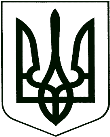 	У К Р А Ї Н А	КОРЮКІВСЬКА МІСЬКА РАДАЧЕРНІГІВСЬКА ОБЛАСТЬР І Ш Е Н Н Я(сьома сесія восьмого скликання)__ липня 2021 року                         м. Корюківка                               № __-7/VІIІПро згоду на передачу в суборендуземельної ділянки комунальної власностіРозглянувши клопотання ТОВ «КУАК «ФАНДА», враховуючи рекомендації постійної комісії міської ради з питань житлово-комунального господарства, регулювання земельних відносин, будівництва та охорони навколишнього природного середовища, керуючись Земельним кодексом України, Законом України «Про оренду землі», статтею 26 Закону України «Про місцеве самоврядування в Україні»,міська рада вирішила:1. Надати згоду Товариству з обмеженою відповідальністю «Китайсько-Українська аграрна компанія «ФАНДА» на передачу в суборенду орендованої земельної ділянки сільськогосподарського призначення комунальної власності площею 53,5023 га, яка розташована в адміністративних межах Корюківської міської ради, Корюківського району, Чернігівської області. Кадастровий номер земельної ділянки 7422485500:06:001:3026. Категорія земель – землі сільськогосподарського призначення. Цільове використання - для ведення товарного сільськогосподарського виробництва.1.1. Умови договору суборенди земельної ділянки повинні відповідати умовам договору оренди земельної ділянки і не суперечити йому. Строк суборенди не може перевищувати строку, визначеного договором оренди землі. У разі припинення договору оренди земельної ділянки, чинність договору суборенди також припиняється. Право суборенди земельної ділянки підлягає державній реєстрації.2. Надати згоду Бондару Віктору Олександровичу на передачу в суборенду орендованої земельної ділянки сільськогосподарського призначення комунальної власності площею 206,5246 га, яка розташована в адміністративних межах Корюківської міської ради, Корюківського району, Чернігівської області. Кадастровий номер земельної ділянки 7422480500:04:000:0718. Категорія земель – землі сільськогосподарського призначення. Цільове використання - для ведення фермерського господарства.2.1. Умови договору суборенди земельної ділянки повинні відповідати умовам договору оренди земельної ділянки і не суперечити йому. Строк суборенди не може перевищувати строку, визначеного договором оренди землі. У разі припинення договору оренди земельної ділянки, чинність договору суборенди також припиняється. Право суборенди земельної ділянки підлягає державній реєстрації.3. Контроль за виконанням даного рішення покласти на постійну комісію міської ради з питань житлово-комунального господарства, регулювання земельних відносин, будівництва та охорони навколишнього природного середовища.Міський голова									Р.АХМЕДОВПОГОДЖЕНО:Начальник відділу земельних ресурсів та комунального майна виконавчого апарату міської ради                                             Т.СКИБАНачальник юридичного відділу – державний реєстратор виконавчого апарату міської ради                                          І.ВАЩЕНКО 